Запомните!                   Наркомания не баловство, не приятное времяпровождение, а смертельная болезнь. Неизлечимая, страшная, мучительная, весь ужас которой в том, что поначалу она кажется безобидным занятием. Учтите, что болезнь наркоманов и жажда наживы сбытчиков делает их подлыми людьми. Там, где наркотики, нечего ждать честности и справедливости, там люди способны на все. Помните, что ваша жизнь в ваших руках, и только вам решать – закончится она через год или три в страданиях и нечеловеческой боли, или вы будете жить долго, счастливо, у вас будут здоровые дети и интересная насыщенная жизнь. Отказаться от наркотиков можно один раз – первый!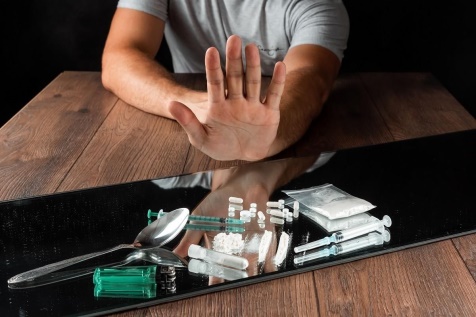 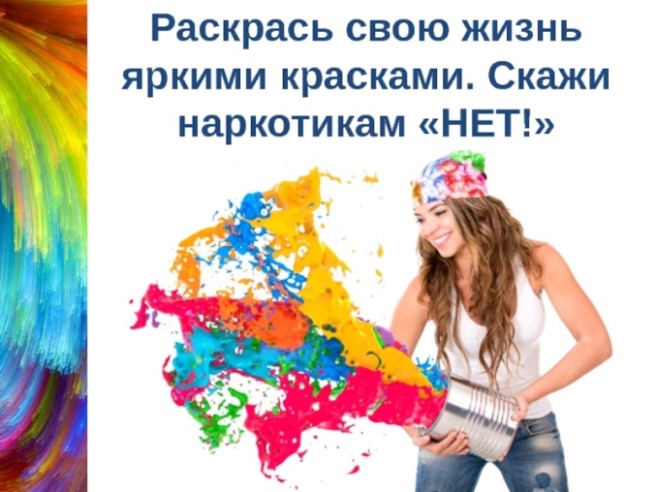 Помни, что сегодня модно быть здоровым и успешным!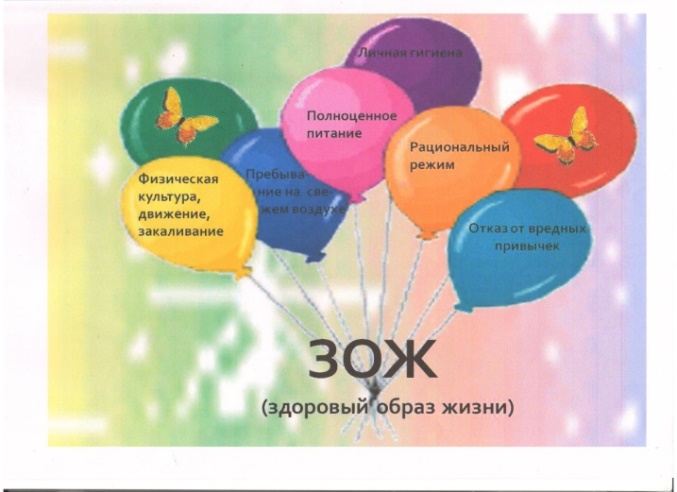 Составила библиограф: Ткачева И.Н.МБУК ЦЕНТРАЛЬНАЯ МОДЕЛЬНАЯ БИБЛИОТЕКА МР БЛАГОВАРСКИЙ РБ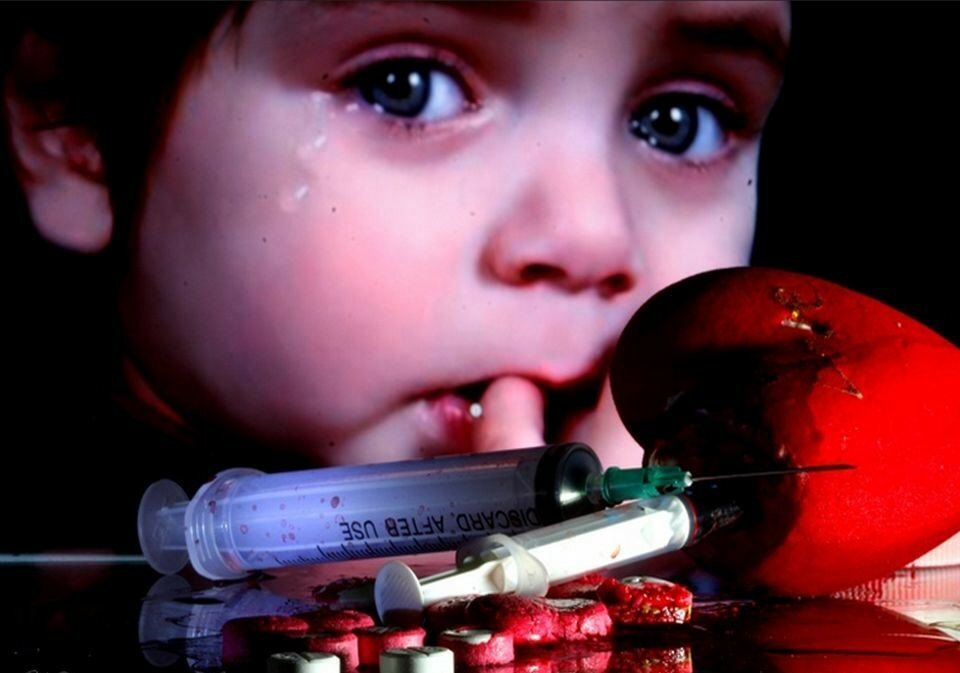 БУКЛЕТПРАВДА И МИФЫ О НАРКОТИКАХс. Языково,2023г.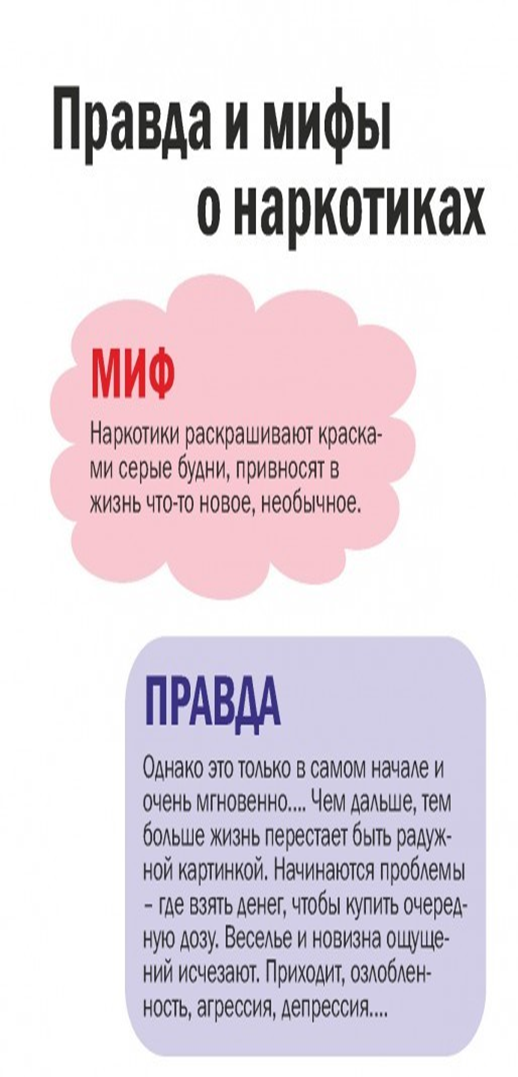 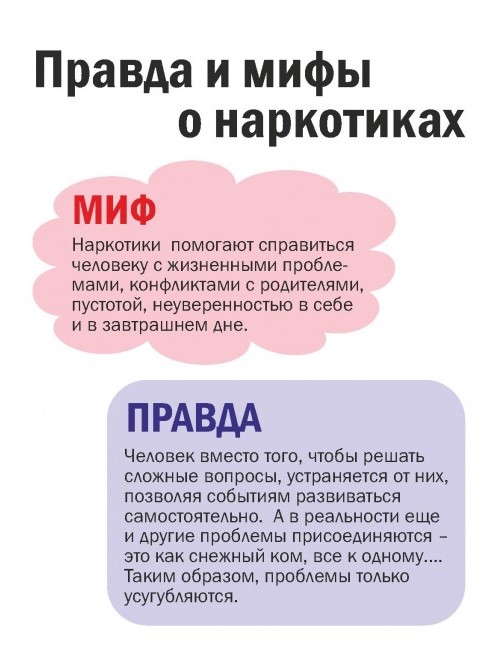 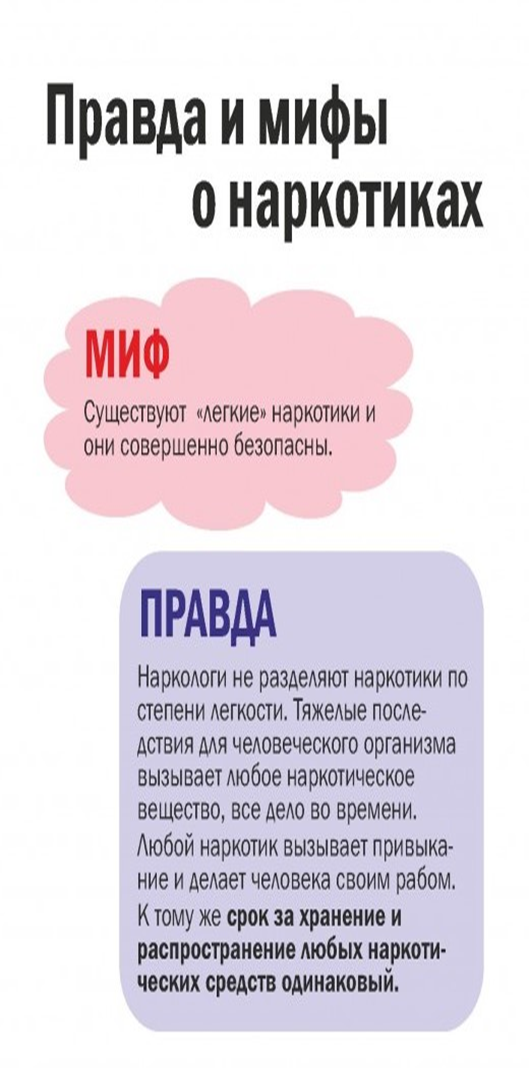 